 Звіт про виконання вимог Закону України «Про доступ до публічної інформації» за січень-червень 2018 року (на виконання пункту 10 статті 15 Закону України «Про доступ до публічної інформації»)Доступ до публічної інформації  Головного управляння Держгеокадастру у Вінницькій області, забезпечується шляхом:систематичного та оперативного оприлюднення інформації на інформаційних стендах та на офіційному веб-сайті http://vinnytska.land.gov.ua/ ;надання інформації за запитами на інформацію.Головним управлінням Держгеокадастру забезпечується приймання запитів в усній, письмовій чи іншій формі (поштою, факсом, телефоном, електронною поштою) на вибір запитувача.Доступ до публічної інформації про діяльність Головно управління  Держгеокадастру обмежується, на підставі  статті 6  Закону України  «Про доступ до публічної інформації», якщо вказана інформація віднесена до інформації з обмеженим доступом (конфеденційна, таємна, службова) Розгляд запитів на інформацію у звітному періоді здійснювався відповідно до Закону України «Про доступ до публічної інформації».Упродовж  січня-червня 2018 року на розгляд надійшло __113__ запитів на інформацію.За формою подання:Особисто-20Телефоном-0Електронною поштою-33Засобами поштового зв’язку-59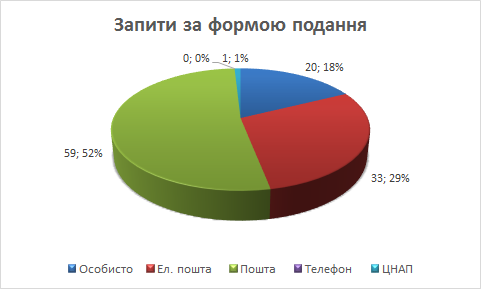 Щодо категорії запитувачів, які звернулись у Головне управління Держгеокадастру у Вінницькій області:фізичні особи-81юридичні особи-25обєднання громадян, без статусу юридичної особи-1представники засобів масової інформації-2громадські організації - 4За типом запитуваної  інформації:про надання інформації, яка створюється в процесі ведення Державного земельного кадастру-42; про надання інформації з питань, що виникли при розпорядженні землями державної власності та наявні вільні земельні ділянки- 38;про надання інформації з питань кадрової політики-2;про надання інформації, щодо оренди земельних ділянок-11про надання інформації щодо питань, які виникають в процесі безоплатної приватизації-15про надання інформації в сфері забезпечення контролю за використанням та охороною земель-2про надання інформації з питань державної експертизи документів землеустрою-2про надання інформації з фінансового забезпечення ГУ Держгеокадастру-1Звертаємо також Вашу увагу, що запит на отримання публічної інформації може бути поданий на адресу Головного управління Держгеокадастру у Вінницькій області: на поштову адресу – 21027, м. Вінниця, вул. Келецька, 63; на електронну адресу – vinnytsia@land.gov.ua телефоном/факсом – (0432) 55-15-60на офіційному сайті - http://vinnytska.land.gov.ua/Запит також може бути поданий особисто у робочий час згідно з правилами внутрішнього трудового розпорядку (з понеділка по п’ятницю з 08-00 год. до 12-30 год. та з 13-30 год. до 17-00 год. в Головному управлінні Держгеокадастру у Вінницькій області м. Вінниця, вул. Келецька, 63, у спеціально облаштованій кімнаті прийому громадян.